- OFFRE DE STAGE  - AU SEIN DU CENTRE D’ÉTUDES ET DE RECHERCHE EN DROIT DE L’IMMATÉRIEL –CERDI-Profil du poste : Le CERDI (Centre d’études et de recherche en droit de l’immatériel, www.cerdi.u-psud.fr) est un centre de recherche juridique de la Faculté Jean Monnet, pionnier dans le domaine du droit appliqué aux biens incorporels et appréhendant toutes les questions juridiques en lien avec l’innovation technologique, la société de l’information et le marché de l’art. Il organise de nombreux évènements en relation avec ces thématiques et sert de laboratoire-support pour la formation des étudiants inscrits en Master et en doctorat. Le CERDI souhaite recruter un stagiaire dont les missions seraient notamment les suivantes : soutien en vue de l’organisation de manifestations scientifiques aide logistique dans le fonctionnement quotidien du CERDImise à jour du fonds documentaire du centre de documentationmise à jour d'une base de données des anciens des formations et application d'une politique de gestion des données personnelles RGPD-compliant.Prérequis demandés :Ce stage s’adresse à des étudiants inscrits en Licence ou en Master de Droit, Economie ou Gestion.Durée et lieu du stage :Ce stage débutera à partir du 1er mars 2019 prochain (au plus tôt), pour une durée de 6 mois, et donnera lieu au versement d’une gratification. Merci d’adresser une lettre de motivation accompagnée d’un curriculum vitae par voie électronique à : Monsieur le Professeur Jean Lapousterle (jean.lapousterle@u-psud.fr), co-directeur du CERDI.Vous serez accueilli au sein du CERDI sur le campus de la Faculté Jean Monnet : 54 boulevard Desgranges -92330 SCEAUX Station RER : ligne B terminus Robinson.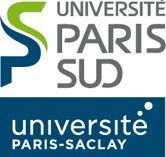 Composante d’origine : Faculté Jean Monnet - UFR DROIT ECONOMIE GESTION